JEDO Purpose: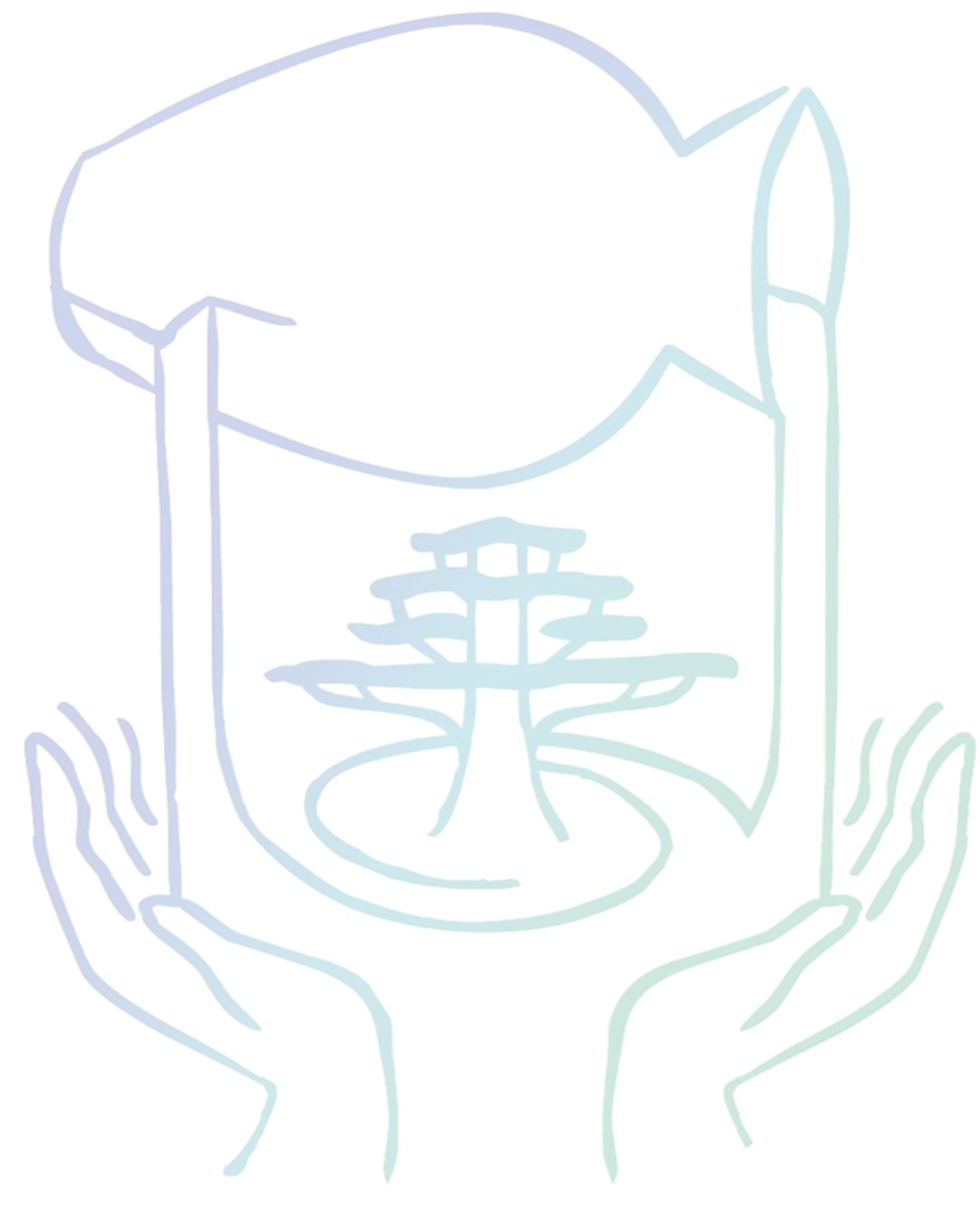 With Jesus central to our thoughts, feelings and actions (our head, heart and hands), we are called to demonstrate, enable and facilitate faith in action – “Be the change you wish to see in the world” (Mahatma Gandhi). Internationally, we are guided by and through the leadership of His Holiness, Pope Francis. At a national level, our purpose is to work closely with the Australian Catholic Bishops’ Conference (ACBC) through the Bishops’ Commission for Justice, Ecology and Development (BCJED) and through the associated organisations: the Australian Catholic Social Justice Council (ACSJC); Catholic Earthcare Australia (CEA); and Caritas Australia. At a State and local level, we are guided by Archbishop Timothy Costelloe SDB; with our work purpose being inclusive of (but not restricted to) linking with Parishioners within the Catholic Archdiocese of Perth; also ecumenical and other faith communities; as well as civic and professional groups concerned with the broad realms of justice and peace: Blessed are the peacemakers for they shall be called children of God (Matthew 5:9).JEDO Vision:Is for a peaceful and just world that remembers that we belong to each other as global citizens; who willingly and co-operatively work for the benefit of all humankind and creation; now (in the present) and for future generations: to think globally but act locally; with all people of good will.JEDO Mission:To serve God for justice and peace by defending individual human dignity, promoting solidarity and fostering the common good; by working to cultivate personal and social responsibility and to stand with the marginalised to actively safeguard the integrity of all of creation: I believe in God the father, creator of heaven and earth (The Apostles’ Creed).JEDO Values:Our values, beliefs and traditions are in accordance with the Word and Catholic Social Teaching. They are inclusive of but not restricted to: Recognition of the dignity of the human person; Working towards the common good; Supportive of subsidiarity and solidarity principles, inclusive of empowerment; With preferential option for the poor, marginalised and vulnerable; Noting a sense of community, co-operation and interdependence; Through peace promotion; Supportive of change, development and transformation processes; Valuing human rights and distributive justice principles with the promotion of political participation, also through recognition of the dignity of work; Valuing the culture of others and care for creation as ecological stewards; As well as the recognition and promotion of the benefits of a simple lifestyle to “live simply so that all may simply live”.JEDO Principles and Ways of Working:Through a process of prayerful discernment, we are called to read the ‘signs of the times’ through the See-Judge-Act process: We are called to see with the eyes of Christ, judge with the heart of Christ and act as Christ would today. We aim to work collaboratively and co-operatively; with compassion, integrity, mercy and respect; to be discerning through inclusive practices that value diversity and are justice-focused; to work as enablers and facilitators to build the capacity of others working for the common good: What does the Lord require of you? To act justly; to love tenderly and to walk humbly with your God (Micah 6:8) 